§6001.  Dissemination of information1.  Federal and state law.  The provisions of this section, the United States Family Educational Rights and Privacy Act of 1974, Public Law 93-380, as amended by Public Law 93-568, and the federal Individuals with Disabilities Education Act, 20 United States Code, Section 1400 et seq., as amended, govern the dissemination of education records and personally identifiable information about students in public schools, private schools approved by the department pursuant to chapter 117 and private schools recognized by the department as providing equivalent instruction pursuant to section 5001‑A, subsection 3, paragraph A, subparagraph (1), division (b), as well as written notices of intent to provide equivalent instruction through home instruction and all education records of students receiving equivalent instruction through home instruction.[PL 2015, c. 97, §1 (AMD).]2.  Internet restrictions.  A public school may not publish on the Internet or provide for publication on the Internet any personal information about its students without first obtaining the written approval of those students' parents.  For the purpose of this section, "personal information" means information that identifies a student, including, but not limited to, the student's full name, photograph, personal biography, e-mail address, home address, date of birth, social security number and parents' names.[PL 1999, c. 595, §2 (NEW).]3.  Dissemination of education records to criminal justice agencies.  A school may disseminate education records as defined in 20 United States Code, Section 1232 g(a)(4) regarding a juvenile if:A.  The juvenile has not been adjudicated as having committed a juvenile crime;  [PL 1999, c. 595, §2 (NEW).]B.  The education records are disseminated to:(1)  Criminal justice agencies; or(2)  Agencies that by court order or agreement of the juvenile are responsible for the health or welfare of the juvenile and that have provided the school with a statement describing the purpose of the dissemination; and  [PL 1999, c. 595, §2 (NEW).]C.  The education records are relevant to and disseminated for the purpose of creating or maintaining an individualized plan for the juvenile's rehabilitation.  [PL 1999, c. 595, §2 (NEW).]Education records received under this subsection are confidential and may not be further disseminated, except to the court or as otherwise provided by law.  The persons to whom the education records are disseminated shall certify in writing to the school that the records will not be disclosed to any other party, except the court or as otherwise provided by law, without the written consent of the juvenile or the juvenile's parent or guardian.[PL 1999, c. 595, §2 (NEW).]SECTION HISTORYPL 1981, c. 693, §§5,8 (NEW). PL 1989, c. 911, §1 (AMD). PL 1999, c. 17, §1 (AMD). PL 1999, c. 595, §2 (RPR). PL 2003, c. 181, §3 (AMD). PL 2015, c. 97, §1 (AMD). The State of Maine claims a copyright in its codified statutes. If you intend to republish this material, we require that you include the following disclaimer in your publication:All copyrights and other rights to statutory text are reserved by the State of Maine. The text included in this publication reflects changes made through the First Regular and First Special Session of the 131st Maine Legislature and is current through November 1, 2023
                    . The text is subject to change without notice. It is a version that has not been officially certified by the Secretary of State. Refer to the Maine Revised Statutes Annotated and supplements for certified text.
                The Office of the Revisor of Statutes also requests that you send us one copy of any statutory publication you may produce. Our goal is not to restrict publishing activity, but to keep track of who is publishing what, to identify any needless duplication and to preserve the State's copyright rights.PLEASE NOTE: The Revisor's Office cannot perform research for or provide legal advice or interpretation of Maine law to the public. If you need legal assistance, please contact a qualified attorney.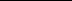 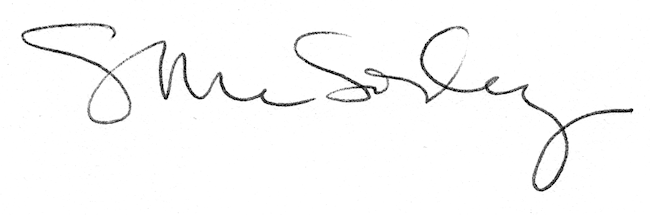 